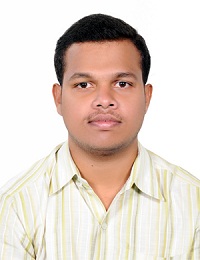 237716@gulfjobseekers.com 		     CAREER OBJECTIVE:Obtaining a challenging position in a reputed organization where I can utilize my Subject knowledge, Communications and Technical skills for the development of the organization.WORK EXPERIENCE:		Designation	: Electronics Technician								Organization	: Magna Systems and Electronics Kollam Kerala				Time Period	: 2009 May – 2010 February And 2014 November –2015May    (1year&4month)Roles & ResponsibilitiesComputer assembling and troubleshootingNetwork cabling and CCTV Camera cablingInverter assembling and troubleshooting Designation	: Electronics Technician ApprenticeOrganization	: C-DAC Thiruvananthapuram, KeralaTime Period	: 2010 March – 2011 July (1.5year)Roles & ResponsibilitiesStudio management. Managing and maintaining of  Trainnet Server, Trainnet client ,VSAT  modems, MLLN & routersPunarjjani, Web based integrated assessment and programming tool for mentally challenged children. Involved in the functionality testingSvadhyaya, content management system including live video streaming solution involved in the functionality testing. System management which involved Administration & Troubleshooting of telemedicine server, telemedicine client, medical equipments such as X-ray machine, Ultrasound, Microscope, Hematology analyzer, CR120 system and ECG machine and communication serverSystem Engineer traineeManaging and up-keeping of 7 KVA UPS and batteries PCB designing , Soldering , Assembling Troubleshooting of studio equipments such as PTZ and handy cam cameras, AV mixer, different types of microphones, VGA splitters, Audio amplifier, DLP projector, etcEDUCATIONAL QUALIFICATIONS:Technical Qualification:Obtained Post Graduate Diploma in Industrial Automation (PGDIA) from Technocrat Automation Pvt Limited (IAO Accredited) Chennai, with 6 months hands on practical experience in Industrial Automation Tools specializing in PLC, DCS, SCADA and VFD. Technical Skills:Basics of PCB designing & PCB solderingNetwork cabling Board level troubleshooting Knowledge in Panel wiring PLC (Programmable Logic Controllers) & DCS (Distributed Control System) - Programming languages such as LD (Ladder Diagram) & FBD (Functional Block Diagram) exposure  in brands as Siemens, AB (Allen Bradley), ABB (Asea Brown Boveri), Honeywell.Hands on Practical exposure in Schneider, GE-Fanuc, Keyence, Omron, Messung, Mitsubishi, and Delta .SCADA (Supervisory Control & Data Acquisition) – Screen designing, PLC interface, Data collection & storage HMI (Human Machine Interface) - Screen designing, PLC interface, DCS interfacePAC (Programmable Automation Controller) – X, Y axis Robotic Control using Servo motors & drivesVFD () – Commissioning and Troubleshooting Pneumatics & Field Instruments ( Control Valve, Sensors, Level Transmitters, Flow Transmitters, Temperature Transmitters, Pressure Switches)Interfacing between PLC & GSM modem to communicate with mobile deviceKnowledge in PID (Proportional Integral Derivative) Troubleshooting 	–     PLC & DCS programming Control Panel (Power wiring & Control wiring)ACADEMIC Project:  Main Project:       Project Title:  Recognizing Surgically Altered Face Using Matlab at College Of Engineering Kottarakkara       Description: 	The project aims developing a face recognition system for surgically altered face using MATLAB. In these project local features of pre-surgical and post-surgical facial images are calculated  using descriptors  Scale Invariant Feature Transform(SIFT) and Extended Uniform Circular Local Binary Pattern(EUCLBP) .These features are selected for comparison using Genetic Algorithm and compared using weighted distance algorithm. These system can implemented in Crime Records, Military AreasCO-CURRICULAR ACTIVITIES:Presented a paper on Photonics for RF Front at College Of Engineering Kottarakkara on 24th September 2013EXTRA CURRICULAR ACTIVITIES:Volunteered  National Service Scheme in  College Of Engineering KottarakkaraAttended workshop on Haptic Robotic Arm organized by Technophilia at College of Engineering KottarakkaraAttended Blood Donation Camp in College Of Engineering KottarakkaraComputer Skills:Languages			: Basics of C & C++Packages			: MS officeDesigning Tools		: MATLAB, ALLEGRO, PROTEUS.Operating Systems	: WINDOWS, LINUXDECLARATION:I hereby declare that the above particulars furnished by me are true to the best of my knowledge and belief. CourseInstitutionUniversity / BoardYear Of PassingAggregateB. Tech( Electronics &Communication Engineering )College Of Engineering KottarakkaraCochin University Of Science & Technology201470.4%Diploma(  Electronics & CommunicationEngineering )Govt. Polytechnic College EzhukoneBoard Of Technical Education Kerala200974.1%HSCMuhammad Kunju Lebba Memorial. Higher Secondary SchoolBoard Of Higher Secondary Education Kerala200662%SSlCMeenakshi Vilasam Govt.Vocational Higher Secondary SchoolBoard Of  Secondary Education Kerala200472%